TÍTULO TÍTULO TÍTULO TÍTULO TÍTULO TÍTULO TÍTULO TÍTULO TÍTULO TÍTULO TÍTULO TÍTULO Fulano de Tal (UENP/CJ)Beltrano de Tal (UENP/CJ)Resumo: Resumo resumo resumo resumo resumo resumo resumo resumo resumo resumo resumo resumo resumo resumo resumo resumo resumo resumo resumo resumo resumo resumo resumo resumo resumo resumo resumo resumo resumo resumo resumo resumo resumo resumo resumo resumo resumo resumo resumo resumo resumo resumo resumo resumo resumo resumo resumo resumo resumo resumo resumo resumo resumo resumo resumo resumo resumo resumo resumo resumo resumo resumo resumo resumo resumo resumo resumo resumo resumo resumo resumo resumo resumo resumo resumo resumo resumo resumo resumo resumo resumo resumo resumo resumo resumo resumo resumo resumo resumo resumo resumo resumo resumo resumo resumo resumo resumo resumo resumo resumo resumo resumo resumo resumo resumo resumo resumo resumo resumo resumo resumo resumo resumo resumo resumo resumo resumo resumo resumo resumo resumo resumo resumo resumo resumo resumo resumo resumo resumo resumo resumo resumo resumo resumo resumo resumo resumo resumo resumo resumo resumo resumo resumo resumo resumo resumo resumo resumo resumo resumo resumo resumo resumo resumo resumo resumo resumo resumo resumo resumo resumo resumo resumo resumo resumo resumo resumo resumo resumo resumo resumo resumo resumo resumo resumo resumo resumo resumo resumo resumo resumo resumo resumo resumo resumo resumo resumo resumo resumo resumo resumo resumo resumo resumo resumo resumo resumo resumo resumo resumo.Palavras-chave: SóLetras. SóLetras. SóLetras. SóLetras. SóLetras.IntroduçãoTexto texto texto texto texto texto texto texto texto texto texto texto texto texto texto texto texto texto texto texto texto texto texto texto texto texto texto texto texto texto texto texto texto texto texto texto texto texto texto texto texto texto texto texto texto texto texto texto texto texto texto texto texto texto texto texto texto texto texto texto texto texto texto texto texto texto texto texto texto texto texto texto texto texto texto texto texto texto texto texto texto texto texto texto texto texto texto texto texto.SubtítuloTexto texto texto texto texto texto texto texto texto texto texto texto texto texto texto texto texto texto texto texto texto texto texto texto texto texto texto texto texto texto texto texto texto texto texto texto texto texto texto texto texto texto texto texto texto texto texto texto texto texto texto. “Texto texto texto texto texto texto texto texto texto texto texto texto texto texto texto texto texto texto texto texto texto texto texto texto texto texto texto texto texto texto texto texto texto texto texto texto texto texto” (Silva, 2013, p. 80).Texto texto texto texto texto texto texto texto texto texto texto texto texto texto texto texto texto texto:texto texto texto texto texto texto texto texto texto texto texto texto texto texto texto texto texto texto texto texto texto texto texto texto texto texto texto texto texto texto texto texto texto texto texto texto texto texto texto texto texto texto texto texto texto texto texto texto texto texto texto texto texto texto texto texto texto texto texto texto texto texto texto texto texto texto texto texto texto texto texto texto texto texto texto texto texto texto texto texto texto texto texto texto.Figura 1 – Brasão da UENP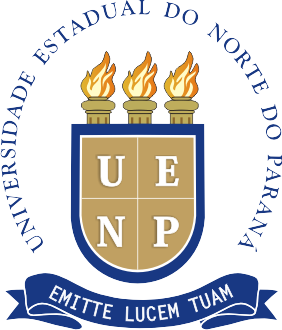 Fonte: Universidade Estadual do Norte do ParanáQuadro 1 – Destaques das seçõesFonte: elaborado pelos autoresTabela 1 – Faixa etária dos alunos da instituição XXX no ano de 2017Fonte: elaborado pelos autoresTexto texto texto texto texto texto texto texto texto texto texto texto texto texto texto texto texto texto texto texto texto texto texto texto texto texto texto texto texto texto texto texto texto texto texto texto texto texto texto texto texto texto texto texto texto texto texto texto texto texto texto texto texto texto texto texto texto texto texto texto texto texto texto texto texto texto texto texto texto texto texto texto texto texto texto texto texto texto texto texto texto texto texto texto texto texto texto texto texto.Considerações finaisTexto texto texto texto texto texto texto texto texto texto texto texto texto texto texto texto texto texto texto texto texto texto texto texto texto texto texto texto texto texto texto texto texto texto texto texto texto texto texto texto texto texto texto texto texto texto texto texto texto texto texto texto texto texto texto texto texto texto texto texto texto texto texto texto texto texto texto texto texto texto texto texto texto texto texto texto texto texto texto texto texto texto texto texto texto texto texto texto texto.ReferênciasCUNHA, Murilo Bastos da; CAVALCANTI, Cordélia Robalinho de Oliveira Cavalcanti. Dicionário de Biblioteconomia e Arquivologia. Brasília:Briquet de Lemos, 2008.FRANÇA, Júnia Lessa et. al. Manual para normalização de publicações tecnico-cientificas. 6. ed. rev. e ampl.  Belo Horizonte: UFMG, 2003.GONÇALVES, Hortência de Abreu. Manual de artigos científicos. 2.ed. São Paulo: Avercamp, 2013.INSTITUTO BRASILEIRO DE GEOGRAFIA E ESTATÍSTICA. Normas de apresentação tabular. Rio de Janeiro: IBGE, 1993. Disponível em: http://biblioteca.ibge.gov.br/visualizacao/monografias/GEBIS%20-%20RJ/normastabular.pdf. Acesso em: 20 jan. 2020. Número da seçãoTítulo da seçãoSugestão de destaqueExemplo1Seção primáriaCaixa alta e negrito1INTRODUÇÃO1.1Seção secundáriaCaixa alta1.1 OBJETIVOS1.1.1Seção terciáriaNegrito1.1.1 Objetivos específicos1.1.1.1Seção quaternáriaItálico1.1.1.1 Metas1.1.1.1.1Seção quináriaSem destaque1.1.1.1.1 IndicadoresFaixa etáriaFrequênciaPercentual20 anos, ou menos00Entre 21 e 30 anos1727,42%Entre 31 e 40 anos2743,55%41 anos, ou mais1829,03%TOTAL62100%